PREDMET: Informatička pismenostNADNEVAK: 15.10.2020.UČITELJ: Goran TothNASTAVNA JEDINICA: LAPTOP – definicija+bojanjeRAZRED: OOS 16DEFINICIJA:LAPTOP – MALA PRIJENOSNA RAČUNALA KOJA MOGU RADITI NA BATERIJE.ZADATAK:  MOLIM VAS DA U SVOJE BILJEŽNICE  NACRTATE I OBOJITE LAPTOP. PROČITAJTE DEFINICIJU LAPTOPA.LAPTOP:	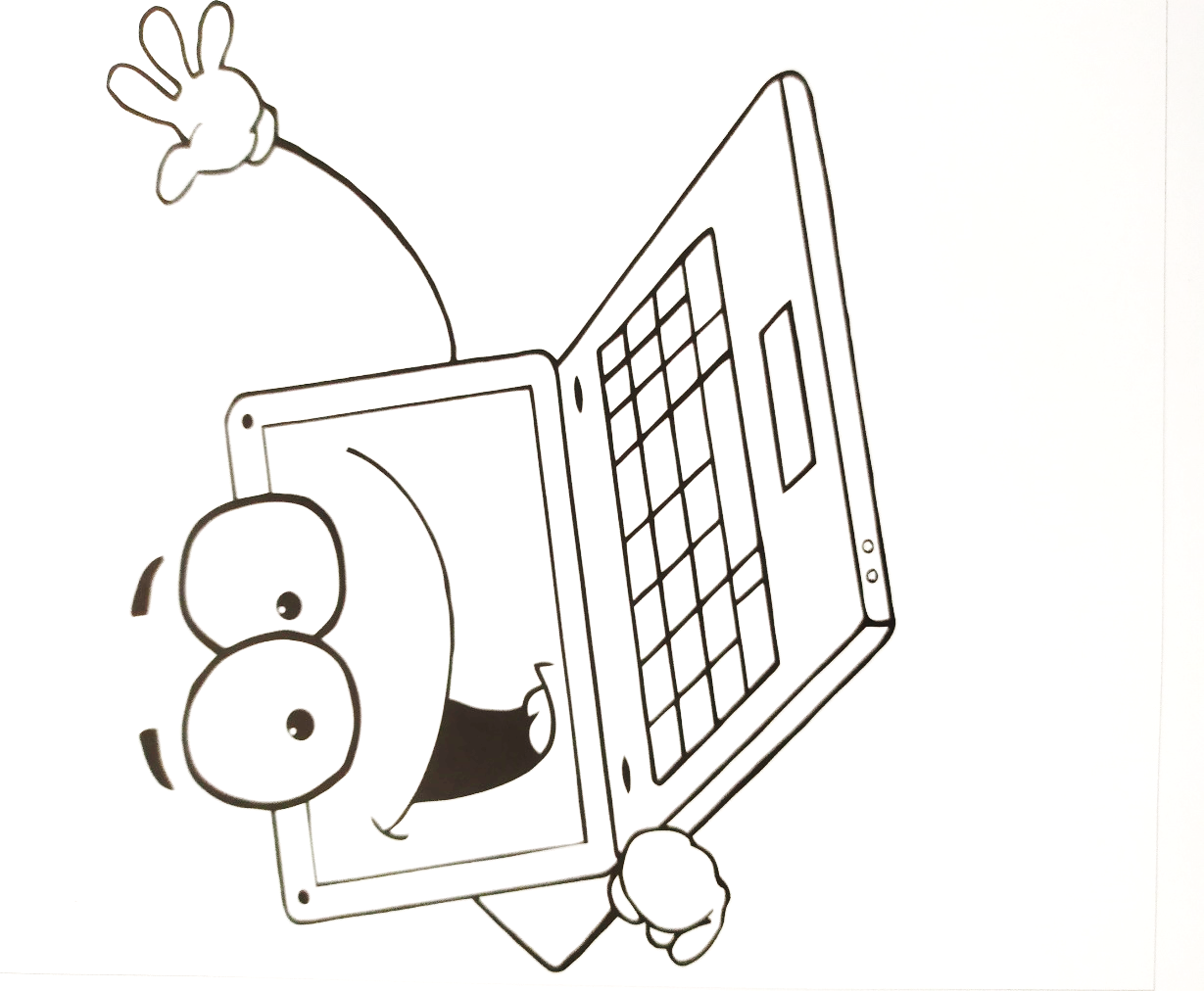 